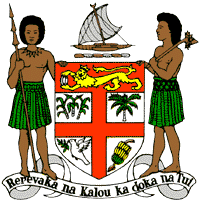 PERMANENT MISSION OF THE REPUBLIC OF FIJI TO THE UNITED NATIONSOFFICE AND OTHER INTERNATIONAL ORGANISATIONS AT GENEVA40TH SESSION OF THE UPR WORKING GROUP REPUBLIC OF LITHUANIAFiji welcomes the delegation of the Republic of Lithuania and congratulates it for the achievements in the implementation of the recommendations from its previous cycle, including the various regulatory and policy changes such as the 2021-2030 Lithuanian National Progress Plan which sets quantifiable and measurable targets both in social policy and human rights. Fiji offers the following recommendations: Ensure the participation of women, children, persons with disabilities and local communities when developing and implementing climate change and disaster risk reduction frameworks.Strengthen efforts to establish and effectively implement a comprehensive strategy on addressing discrimination based on sexual orientation or gender identity with specific and measurable progress indicators.Improve access to adequate sexual and reproductive health services, in particular to antenatal, delivery and postnatal services. Ratify the International Convention on the Protection of the Rights of All Migrant Workers and Members of their Families. We wish the Republic of Lithuania a successful review.  